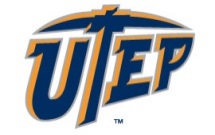 Faculty Recruitment PlanTenure / Tenure-TrackAll Faculty Recruitment Plans should include diversity outreach initiativesDiversity outreach refers to sources that target protected minority candidates, for a list of diversity sources go to www.utep.edu/eoaa.GENERAL INSTRUCTIONSFACULTY RECRUITMENT PLAN FORMGENERAL INFORMATIONFiscal Year (FY): Fiscal year in which the recruitment process will take place.Target Hire Date: Expected hire deadline set by the Provost (April 1st); if date is surpassed without a hire, Provost approval will be necessary for the continuation of the search.College: Name of hiring college.Department/Program Name: Name of hiring department or program for which the faculty position will be reporting. Search Committee Chair:  Name of person chairing the search committee.*All Faculty Recruitment Plans should include diversity outreach initiatives.EQUAL OPPORTUNITY (EO) OFFICEAll faculty positions are advertised by EO on the University’s Faculty Employment Opportunities web page (http://utep.edu/employment) at no cost.The advertisement under this section will be posted for the specified posting period at no cost to the department or college with purpose to increase diversity of the applicant pool.The EO office will advertise in diversity sources related to the faculty search and document it in the faculty recruitment plan. HUMAN RESOURCES (HR) OFFICEAll faculty positons will be advertised by the HR Office at the sources listed under this section.The advertisement under this section will be posted for the specified posting period at no cost to the department or college. EXTERNAL ADVERTISEMENTSWill the HR Office be placing the advertisements for this position?:  Check YES if the HR Office will assist in the placement of the external advertisement(s) or check NO if the advertisements will be placed by someone else. Account number to be charged for advertisements:  If the HR Office will assist in the placement of the advertisement(s), indicate department account number to be billed for advertisement costs.  Usually the department M&O account can be used.  Source Name: Indicate the name of the source where the positions announcement will be advertised.Outreach Type: Indicate the category of outreach that the source or effort is considered; the following options are available: Employment website, listserv, direct mailing, conference, nomination request, database, job board, meetings, networking, newsletter, personal contact, professional organization and seminar.Diversity Outreach: Specify yes or no if the source where the position is advertised is considered a source that reaches out to protected minority population.Posting Period: Define the time that the position will be posted at the external source (i.e.: 60 days, 4 weeks, until filled).Ad Format: Indicate the format of the source on how the external advertisement will be disseminated; the options available are the following: contact, email, print or web.Cost: State the cost incurred for the external advertisement according to the posting period stipulated.The HR Office: Select the box for those advertisements that will be posted with the assistance of the HR Office.  FY:2018-20192018-20192018-20192018-2019Target Hire Date:Target Hire Date:April 1stCollege:College:Dept./Program Name:Position Title:Position Title:Position Title:Search Committee Chair:Search Committee Chair:Search Committee Chair:Search Committee Chair:Equal Opportunity Office Equal Opportunity Office Equal Opportunity Office Equal Opportunity Office Equal Opportunity Office Equal Opportunity Office Source NameOutreach TypeDiversity OutreachPosting PeriodAd FormatCostUTEP Web PageEmployment WebsiteNoUntil filledWeb$0American Association of Hispanics in Higher Education (AAHHE)Job BoardYes (Hispanics)Until filledWeb$0Faculty for the FutureJob BoardYes (Women)60 daysWeb$0Hispanic OutlookEmployment WebsiteYes (Hispanics)30 daysWeb$0Southern Regional Ed Board (SREB)Job Board Yes (Women)Until filledContact$0The Registry, Texas Tech DatabaseJob BoardYes (All diversity)60 daysContact$0Women in Higher EducationEmployment WebsiteYes (Women)30 daysWeb$0Minority Postdoc Web Portal Yes (All diversity)Until filled Web $0 American Indian Graduate Center Job Board Yes (American Indian) Until filled Web $0Human Resources Office  Human Resources Office  Human Resources Office  Human Resources Office  Human Resources Office  Human Resources Office  Source NameOutreach TypeDiversity OutreachPosting PeriodAd FormatCostAbility JobsJob BoardYes30 daysWeb$0Ability LinksJob BoardYesUntil filledWeb$0Marine Executive AssociationJob BoardYes60 daysWeb$0Texas Workforce CommissionJob BoardNoUntil filledWeb$0External AdvertisementsExternal AdvertisementsExternal AdvertisementsExternal AdvertisementsExternal AdvertisementsExternal AdvertisementsExternal AdvertisementsExternal AdvertisementsWill HR be assisting you with external advertisements?   Yes  No       If so, please indicate in the last column below.Will HR be assisting you with external advertisements?   Yes  No       If so, please indicate in the last column below.Will HR be assisting you with external advertisements?   Yes  No       If so, please indicate in the last column below.Account  Number:__________________________________Account  Number:__________________________________Account  Number:__________________________________Account  Number:__________________________________Account  Number:__________________________________Source NameOutreach TypeDiversity OutreachDiversity OutreachPosting PeriodAd FormatCostHREO Office Use OnlyEO Office Use OnlyEO Tracking Number: Hirexon Job ID: 